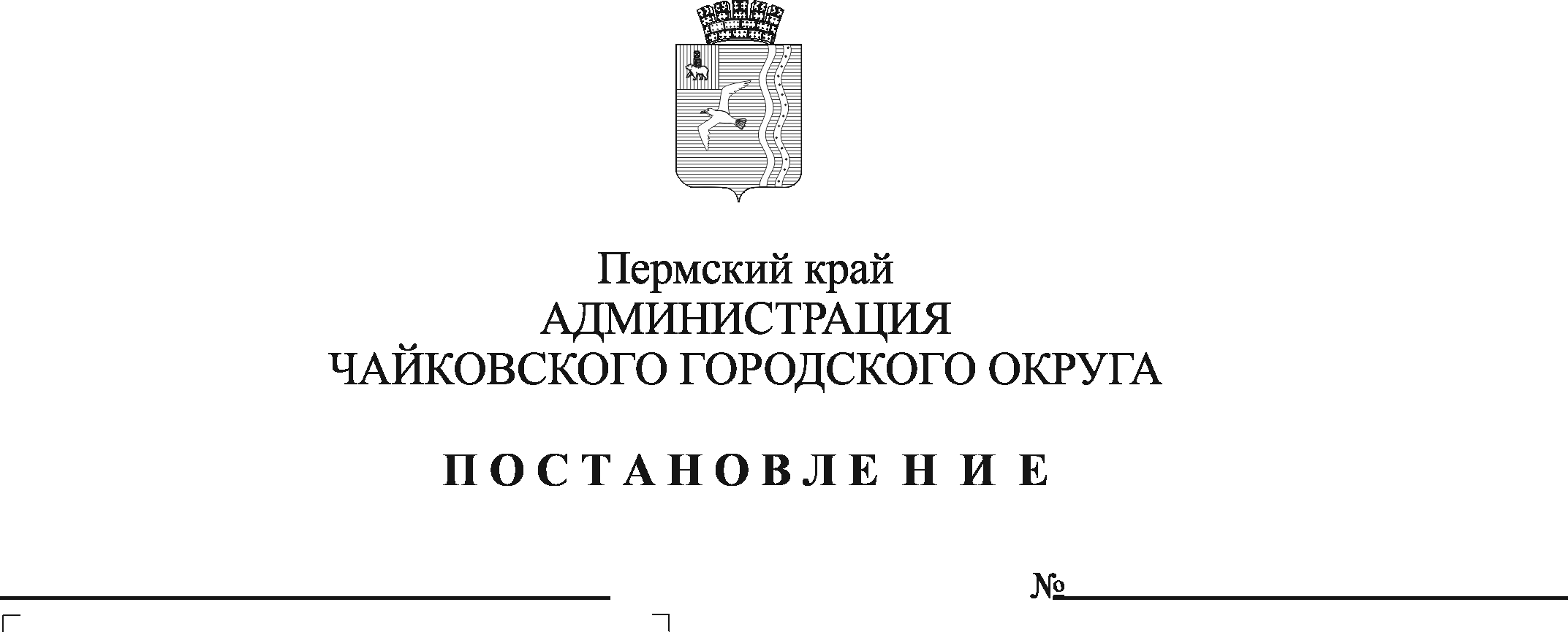 В соответствии с постановлением Правительства Пермского края от 10 января 2012 г. № 9-п «Об утверждении Порядка осуществления временного ограничения или временного прекращения движения транспортных средств по автомобильным дорогам регионального или межмуниципального и местного значения в Пермском крае», Уставом Чайковского городского округа, в целях обеспечения безопасности дорожного движения и сохранности автомобильных дорог и дорожных сооружений на них от возможных разрушений в период возникновения неблагоприятных природно-климатических условий ПОСТАНОВЛЯЮ:Внести в пункт 1 постановления администрации Чайковского городского округа от 29 марта 2024 г. № 296 «О введении временного ограничения движения» следующее изменение:слова «с 15 апреля 2024 г. по 14 мая 2024 г.» заменить словам                 «с 3 апреля 2024 г. по 2 мая 2024 г.».Опубликовать постановление в газете «Огни Камы» и разместить на официальном сайте администрации Чайковского городского округа.Постановление вступает в силу после его официального опубликования и распространяется на правоотношения, возникшие с 3 апреля 2024 г.Глава городского округа - глава администрации Чайковского городского округа 					       А.В. Агафонов